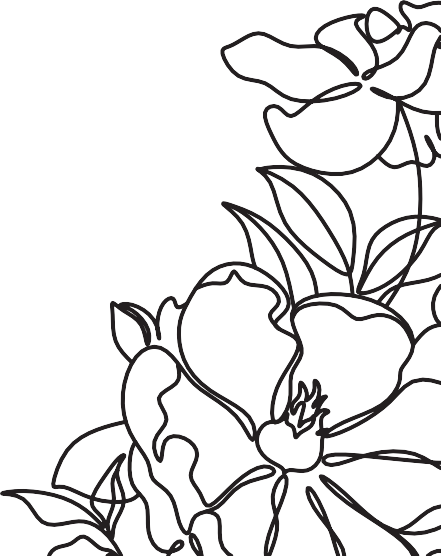 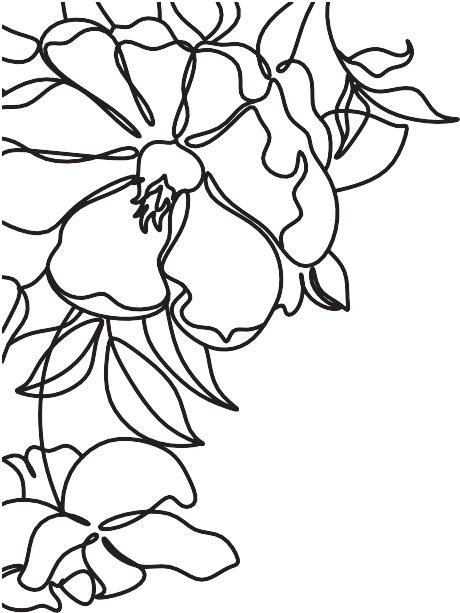 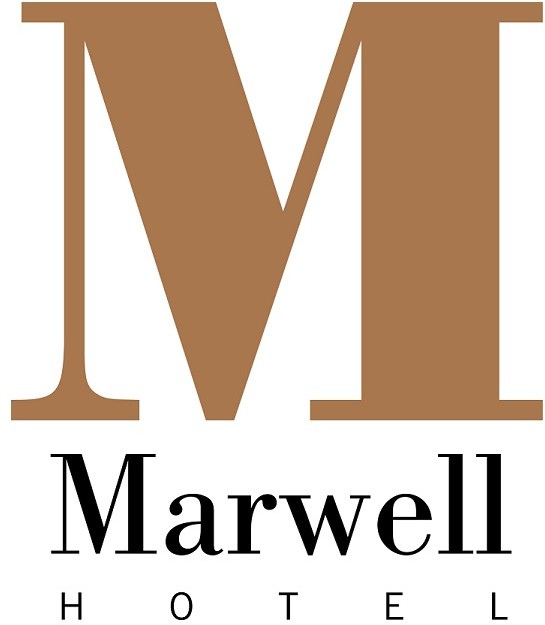 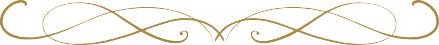 S T A R T E R SSoup of the Day £6.50 GF / VEPulled Ham Hock Rillette, Shredded Baby Gem, Slaw & Poached Egg £8.00 GFToasted Pistachio Rolled Goats Cheese, Heritage Beetroot Salad & Candied Walnuts £8.00 V / GFM A I N SRoasted Butternut Squash, Wild Mushroom & Pearl Onion Gnocchi, Toasted Pine Nuts, Vegan Parmesan Shavings, Pea Shoots £16.50 GF / VEConfit Duck Leg, Creamed Potato, Smoked Bacon & Puy Lentil Cassoulet, Saluted Tender Stem Broccoli £18.50 GFSeared Salmon Fillet, Squid Ink Linguine, Crushed Pea & Clam Broth £17.50Pan Fried Chicken Breast, Gratin Potato, Roasted Chantay Carrots, Fine Beans, Crack Black Pepper Crème £17.50 GFP L E A S E I N F O R M A M E M B E R O F S T A F F I F Y O U H A V E A N YD I E T A R Y  R E Q U I R E M E N T S  O R  A L L E R G I E S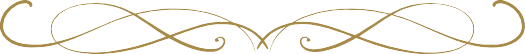 D E S S E R T SApple and Berry Crumble with Vegan Vanilla Ice Cream £7.95 VE GFCheesecake of the Day with Champagne Sorbet £7.95Selection of New Forest Ice Cream and Sorbet 3 Scoops £6.95I C E	C R E A M S	S O R B E T S          Strawberry           Vanilla           Salted caramel           Chocolate           Toffee Crunch       Vegan Salted Caramel          Vegan Vanilla         Blood Orange           Champagne  Lime and Coconut        Pink Grapefruit and Gin                  Lemon 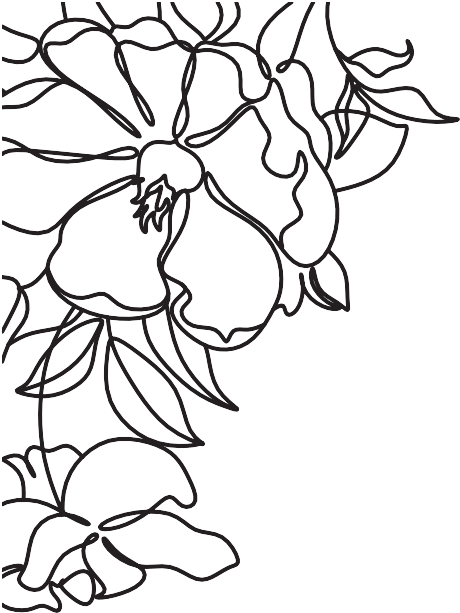 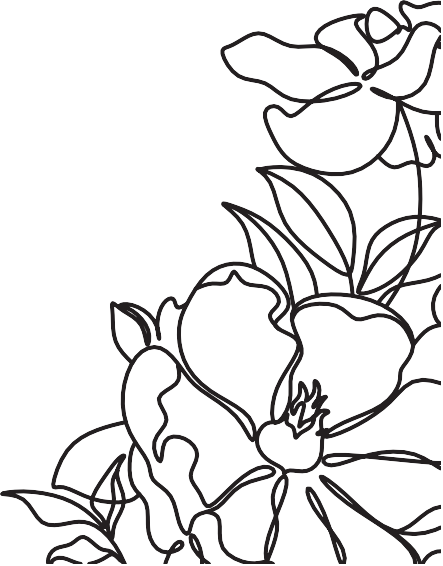 P L E A S E I N F O R M A M E M B E R O F S T A F F I F Y O U H A V E A N Y             D I E T A R Y  R E Q U I R E M E N T S O R A L L E R G I  E S